Для заметокИнформационно-методический центр Калининского района Санкт-ПетербургаГБОУ СОШ № 100 Калининского районаСанкт-Петербурга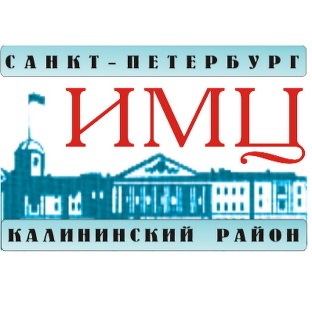 Районный семинар школьных библиотекарей Калининского района Санкт-ПетербургаИнновационный потенциал школьной библиотеки Программа22 ноября 2022 годаМесто проведения: ГБОУ СОШ № 100 Калининского района ул. Бестужевская, д. 5, к. 1Медиатека12.00 – 12.05. Открытие семинара. Приветственное слово.Лудкова Олеся Анатольевна, директор ГБОУ СОШ№ 100 Калининского района12.05 – 12.20 Представление регионального инновационного проекта модельной программы библиотеки «Проектирование новых форматов деятельности библиотеки образовательного учреждения по сопровождению образовательного процесса»Рудник Виктория Васильевна, методист 12.20 – 12.35 Роль библиотеки в реализации проекта «Проектирование новых форматов деятельности библиотеки образовательного учреждения по сопровождению образовательного процесса» Гречаник Марина Васильевна, заведующий библиотекой 12.35 – 12.50 Опыт проведения семинара «Форматы деятельности библиотеки образовательного учреждения по сопровождению образовательного процесса» с воспитателями ГПД, педагогами-организаторами, педагогами ОДОДЛаузиня Бригита Дайновна, заместитель директора по воспитательной работе12.50 – 13.05 Использование библиотечного пространства в рамках защиты проектов по предмету «Физика»Новоженова Марина Владимировна, учитель физики13.05 – 13.20.  Подведение итогов семинара.Удачина Елена Дмитриевна, методист ИМЦ Калининского района